OSAIKHUWUOMWAN AMANDA19/SCI17/006BIOTECHNOLOGYCHM102 ASSIGNMENT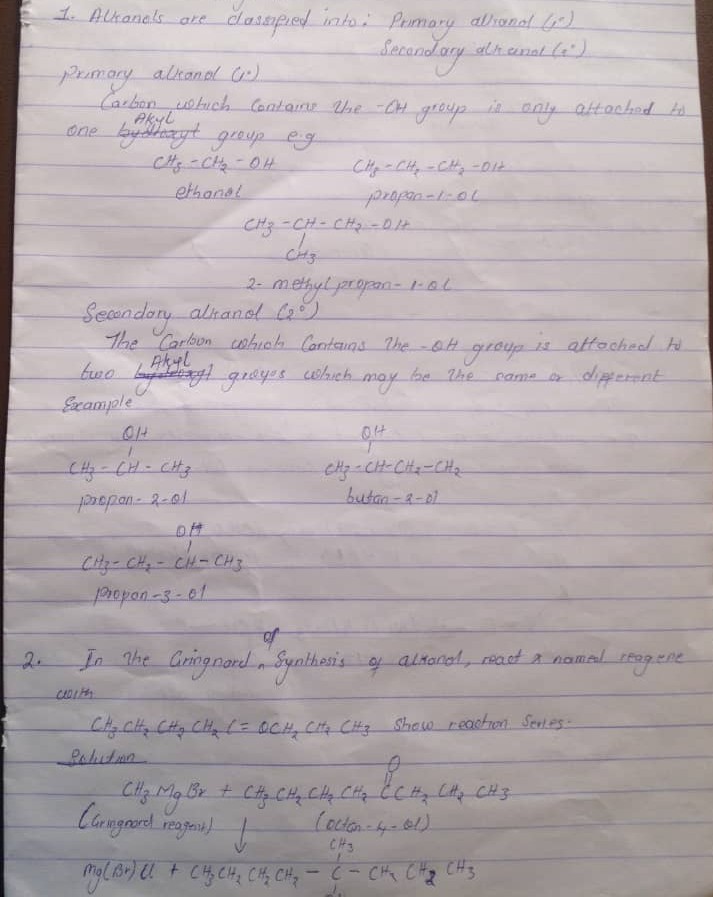 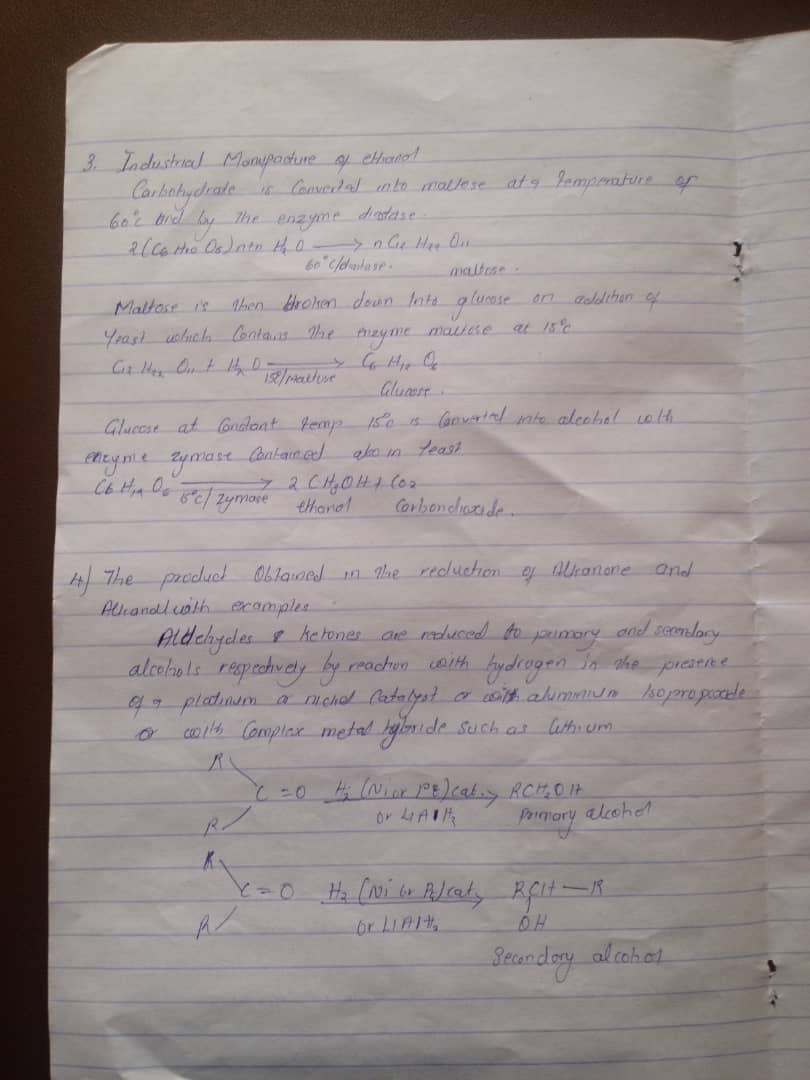 